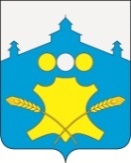 АдминистрацияБольшемурашкинского муниципального районаНижегородской областиПОСТАНОВЛЕНИЕ25.09.2018г.                                                                                        №  379Об условиях приватизации муниципального имущества районаВ соответствии со ст.209, ст.215, ст.217, ст.448 Гражданского кодекса Российской Федерации, Федеральным законом Российской Федерации от 21.12.2001 №178-ФЗ «О приватизации государственного и муниципального имущества», решением Земского собрания Большемурашкинского муниципального района от 21.07.2011 №39 «Об утверждении Положения о порядке приватизации муниципального имущества Большемурашкинского муниципального района Нижегородской области» (в редакции решений от 29.03.2012 № 18,  от 30.05.2012
№ 37, от 08.06.2015 № 34, от 27.10.2015 № 58), решением Земского собрания Большемурашкинского муниципального района от 30.08.2018 № 42 «Об утверждении прогнозного плана приватизации муниципального имущества Большемурашкинского муниципального  района на 2018 - 2019 годы», администрация Большемурашкинского муниципального  района  п о с т а н о в л я е т:      1.Провести приватизацию находящегося в муниципальной собственности Большемурашкинского муниципального района Нижегородской области движимого имущества:- Автомобиль легковой SsangYong Kyron, идентификационный номер (VIN) Z8US0A16SD0030664, год  выпуска 2012, модель, № двигателя	161951 12020760, шасси (рама) № KPTS0A16SCP170108, кузов №  Z8US0A16SD0030664.      2.В отношении муниципального имущества, указанного в  пункте 1 настоящего постановления, установить:      2.1.  Способ приватизации:  открытый аукцион с закрытой  формой подачи предложений о цене.2.2. Начальная цена: рыночная стоимость объекта, определенная на основании отчета об оценке рыночной стоимости в соответствии с законодательством, регулирующим оценочную деятельность в Российской Федерации, в размере
391 923 (Триста девяносто одна тысяча девятьсот двадцать три) рубля.  2.3.Срок оплаты по договору купли-продажи имущества: 10 дней со дня его подписания.2.4. Форма оплаты по договору купли-продажи имущества: единовременная.3. Функции продавца муниципального имущества возложить на комитет по управлению экономикой администрации Большемурашкинского муниципального района Нижегородской области.4. Комитету по управлению экономикой администрации района:4.1. Подготовить и утвердить аукционную документацию по проведению аукциона.4.2.Провести приватизацию муниципального имущества установленным способом в срок до 30 ноября 2018 года.И.о.главы администрации района                                                            Р.Е. ДарановСОГЛАСОВАНО:Управляющий делами                                                                           И.Д.СадковаНачальник сектора правовой,организационной, кадровой работыи информационного обеспечения                                                         Г.М.ЛазареваГлавный специалист  отдела имущественных отношений комитета по управлению экономикой                             Д.В.Клюкин  